附件：一、《大学体育Ⅲ》理论课线上学习评分标准按照相关教学文件要求，本学期2021级《大学体育Ⅲ》的线上学习内容为中国大学慕课平台《社会体育导论》（开课学校为黄淮学院），重点学习第2.4.6章节；视频学习时间不少于120分钟，并完成每章的作业题。计分如下：学习时间大于120分钟，完成全部作业；计100分。学习时间在110-119分钟，完成全部作业；计分90分。学习时间100-109分钟，完成全部作业；计分80分。学习时间90-99分钟，完成全部作业；计70分。学习时间在80-89分钟，完成全部作业；计分60分。学习时间70-79分钟，完成全部作业；计分50分。依次类推，学习时间低于30分钟，不计分。学生学习操作流程：先在电脑或手机下载中国大学慕课APP,认证时务必将自己的姓名、学号填写正确。然后加入慕课堂：方法一：输入课堂码加入第一步，打开中国大学慕课APP，显示如下界面：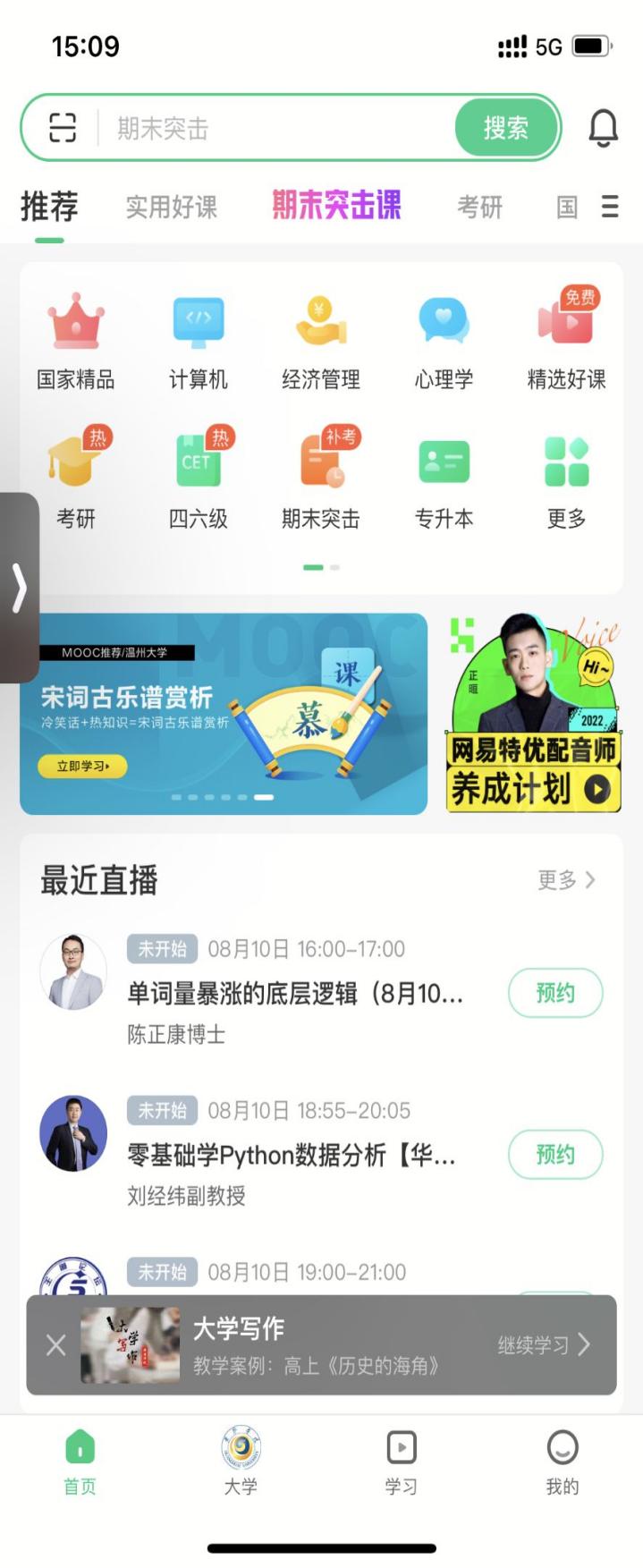 第二步，输入课堂码“8XD3XW”,显示如下：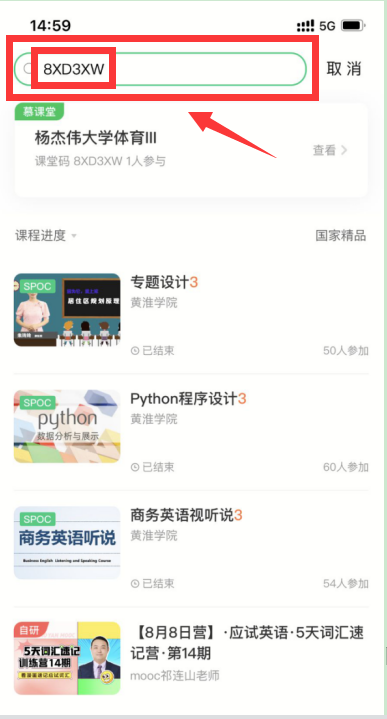 第三步，加入课堂，显示如下：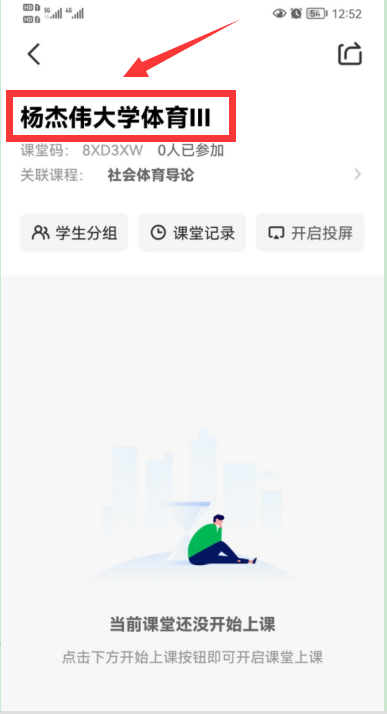 方法二：扫描二维码加入打开中国大学慕课APP或微信扫描二维码即可加入班级。序号课程任课教师慕课课堂二维码课堂码1大学体育III彭前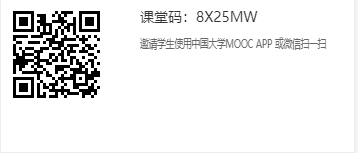 8X25MW2大学体育III汪曙光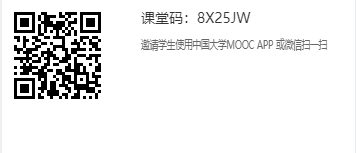 8X25JW3大学体育III刘佳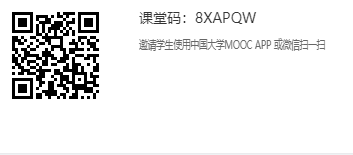 8XAPQW4大学体育III杨俊涛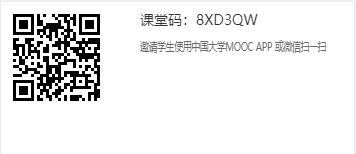 8XD3QW5大学体育III赖学鸿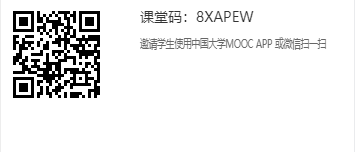 8XAPEW6大学体育III徐传飞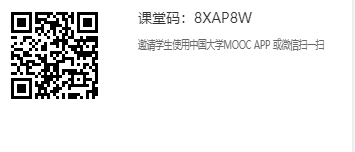 8XAP8W7大学体育III蒋东升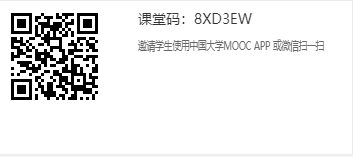 8XD3EW8大学体育III马海旺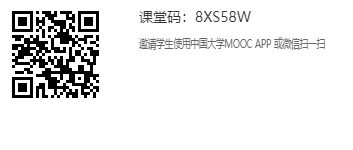 8XS58W9大学体育III李军舰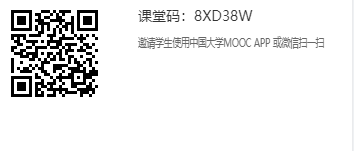 8XD38W10大学体育III马雷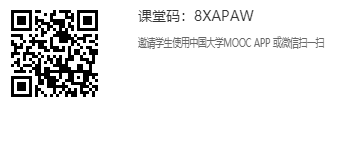 8XAPAW11大学体育III祁团结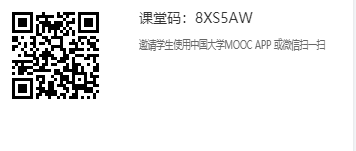 8XS5AW12大学体育III李林林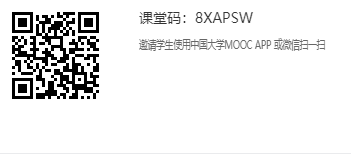 8XAPSW13大学体育III魏曙光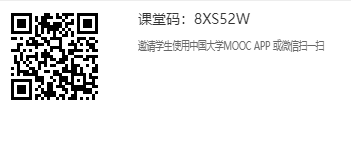 8XS52W14大学体育III赵伟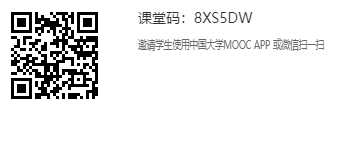 8XS5DW15大学体育III王永立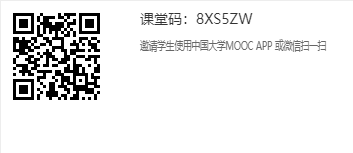 8XS5ZW16大学体育III许小刚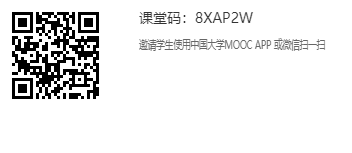 8XAP2W17大学体育III李春意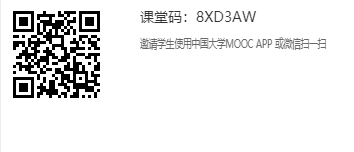 8XD3AW18大学体育III胡强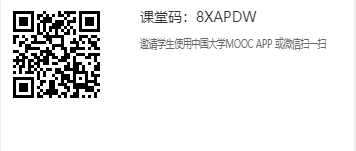 8XAPDW19大学体育III冯栋梁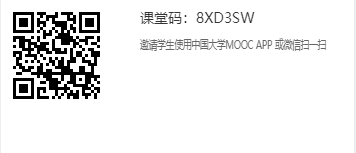 8XD3SW20大学体育III董谆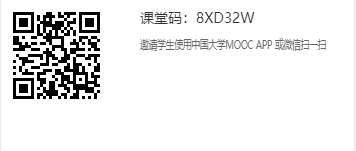 8XD32W21大学体育III胡馨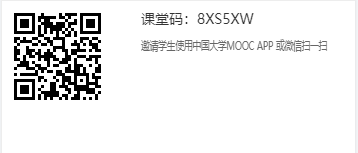 8XS5XW22大学体育III张永礼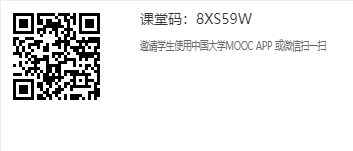 8XS59W23大学体育III张宏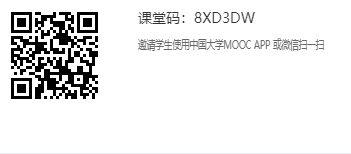 8XD3DW24大学体育III王海宏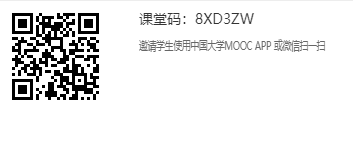 8XD3ZW25大学体育III杨杰伟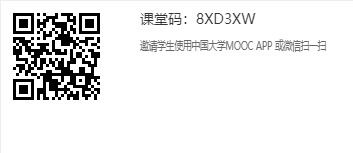 8XD3XW26大学体育III聂上淇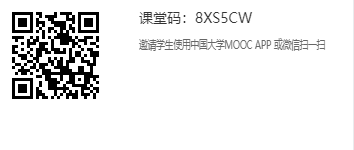 8XS5CW27大学体育III张玉兰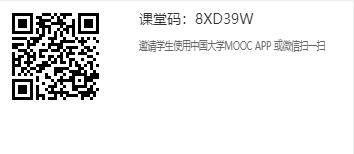 8XD39W28大学体育III许卫东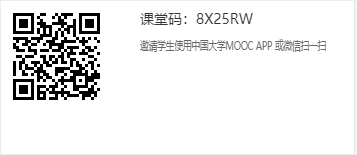 8X25RW29大学体育III谭磊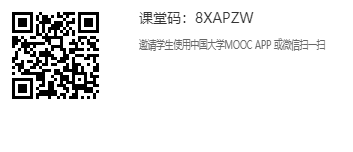 8XAPZW